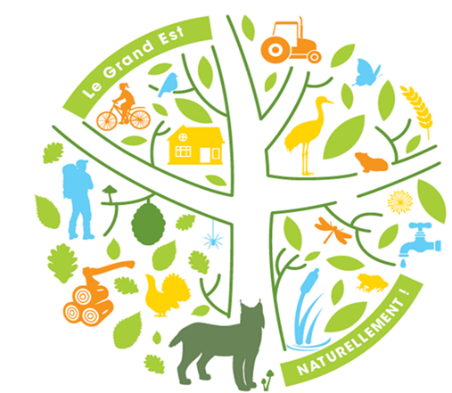 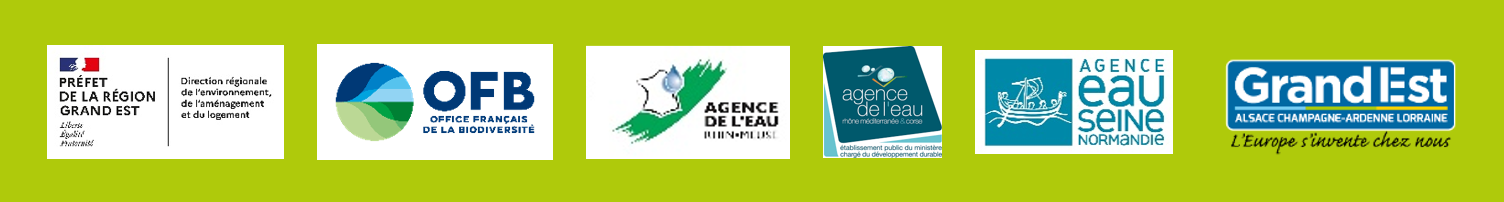 Liste des pièces à transmettre pour le dépôt du dossier à l’Appel à projets TVB 2022 (porteur de projet et partenaires)Pièces techniquesLe présent formulaire et toutes ses annexes (pour les partenaires d’un projet, pas besoin de transmettre les annexes) :Annexe 1 : budget prévisionnel détaillé du projet, Annexe 2 : programmation de l’animation (temps de travail)Un dossier technique de présentation du projet,Des fiches descriptives par action.Pièces administrativesUne lettre de demande d’aide financière au titre de l’appel à projets TVB du porteur de projet,La/les délibération(s) pour les collectivités qui portent le projet ou qui sont partenaires,La/les lettre(s) d’engagement de chaque partenaire. Les engagements et les missions de chacun doivent y figurer.Une attestation précisant :- l’engagement sur l’honneur sur le non commencement de l’opération, l’exactitude des renseignements fournis et la volonté d’entreprendre les démarches administratives nécessaires relatives au projet, - le non assujettissement à la TVA (pour les structures présentant des dépenses en TTC).Le RIB de la structure maître d’ouvrage (et des partenaires du projet),Pour les associations, une copie des statuts régulièrement déclarés,(sauf si la structure a déjà bénéficié d’une aide des partenaires de l’AAP TVB (DREAL Grand Est, Région Grand Est, Agence de l’eau Rhin-Meuse, Agence de l’eau Seine Normandie, Agence de l’eau Rhône-Méditerranée & Corse)La liste des pièces ci-dessous est à transmettre avec le formulaire au dépôt du dossier, sous forme de fichier compressé par messagerie électronique à l’adresse tvb@grandest.fr avant les dates limites de dépôt (31 mars 2022 / 30 septembre 2022). Notez que toute pièce absente à la réception du dossier déposé retardera son instruction. Pour toute question relative au remplissage du formulaire et de ses annexes, vous pouvez contacter vos interlocuteurs (cf. coordonnées ci-après) ou envoyer un mail au secrétariat de l’AAP TVB à l’adresse : tvb@grandest.frUne version du formulaire en format « .docx » est accessible sur les sites internet des partenaires de l’AAPTVB.